PRÊMIO NOBELQuestão 1	Observe a imagem, com atenção. Em seguida, escolha a legenda mais adequada à imagem. 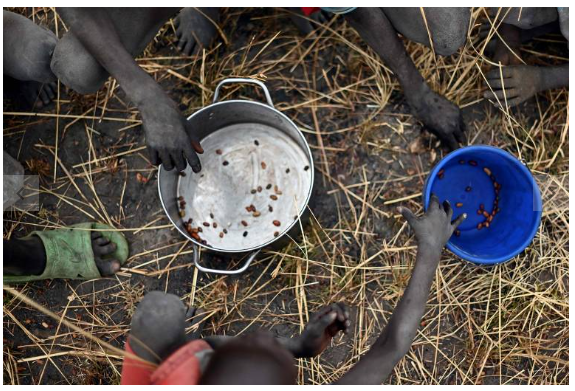 Questão 2Observe o gráfico. Em seguida, responda, com frases completas. a) Qual foi o país que apresentou maior número de vencedores no Nobel de Física entre 1901 a 2020? ................................................................................................................................................................................................................................................................................b) Cinco países tiveram números iguais de vencedores nesta premiação. Quais foram? ...............................................................................................................................................................................................................................................................................11 PAÍSES COM MAIOR NÚMERO DE VENCEDORES NO NOBEL DE FÍSICA  1901 –2020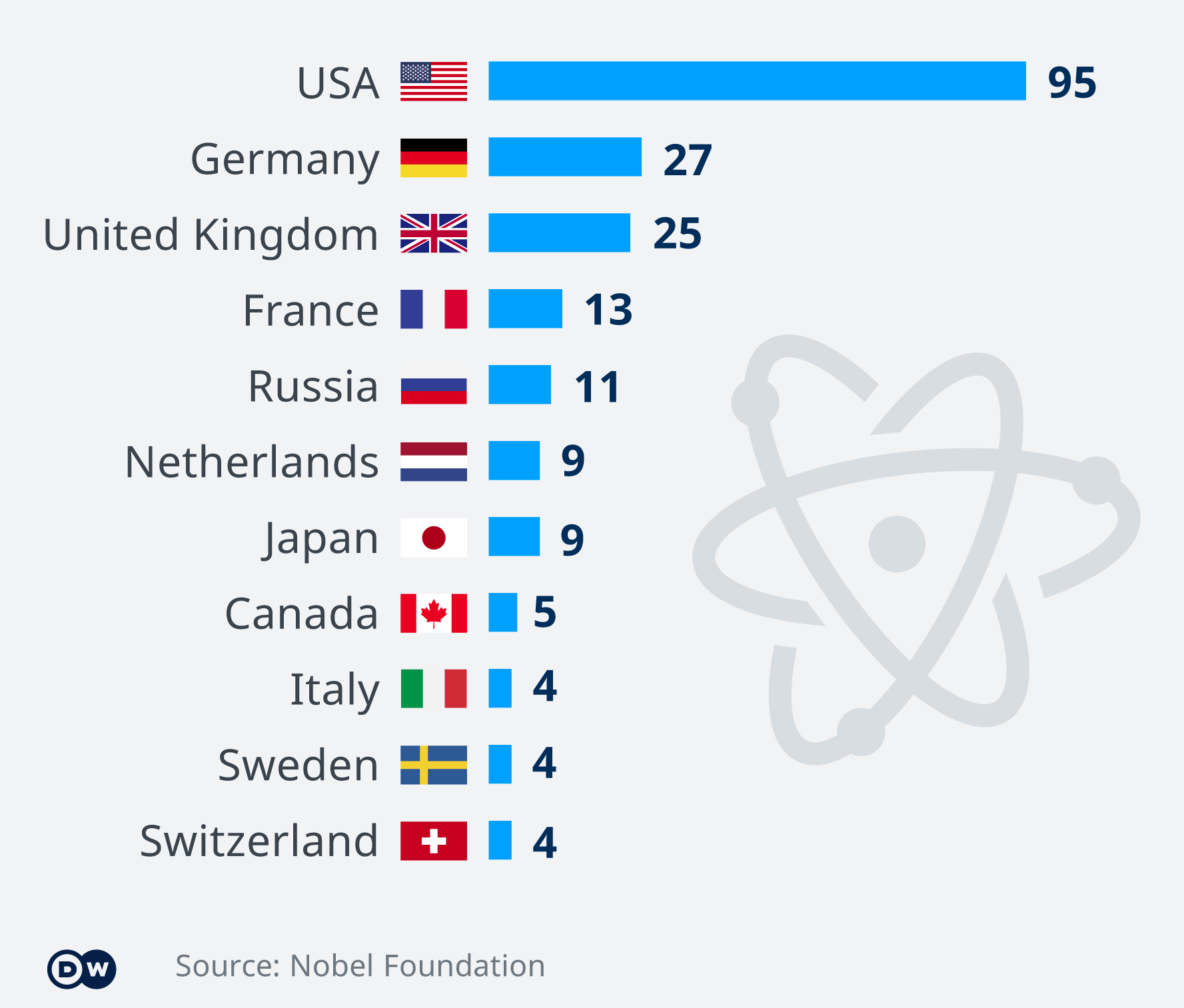 ABEscolhi a alternativa _______ porque______________________________________ ________________________________________________________________